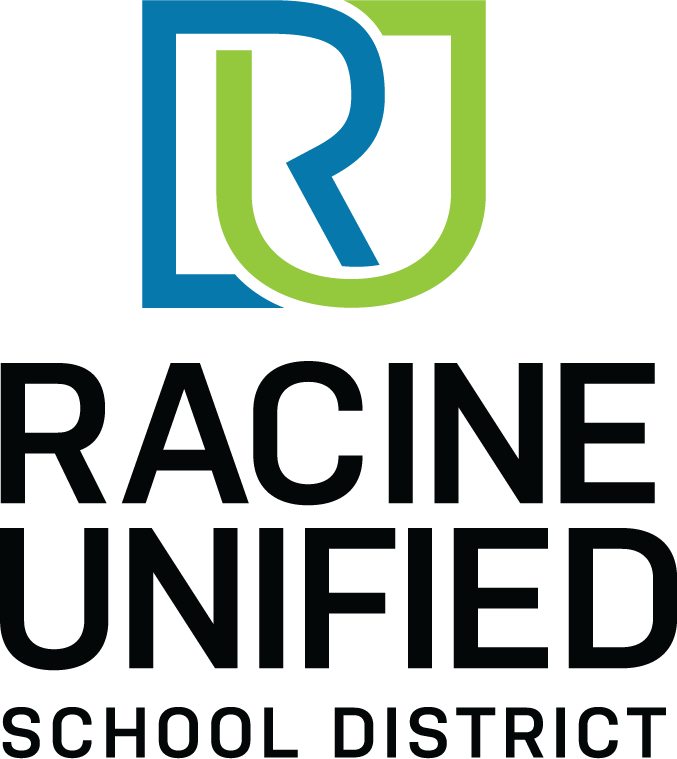 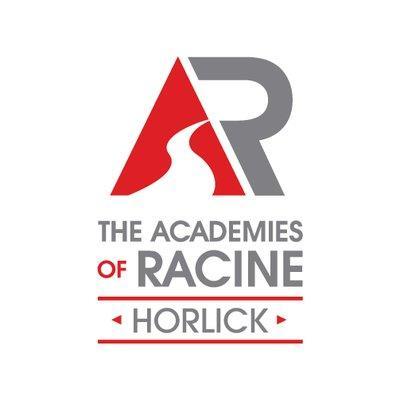 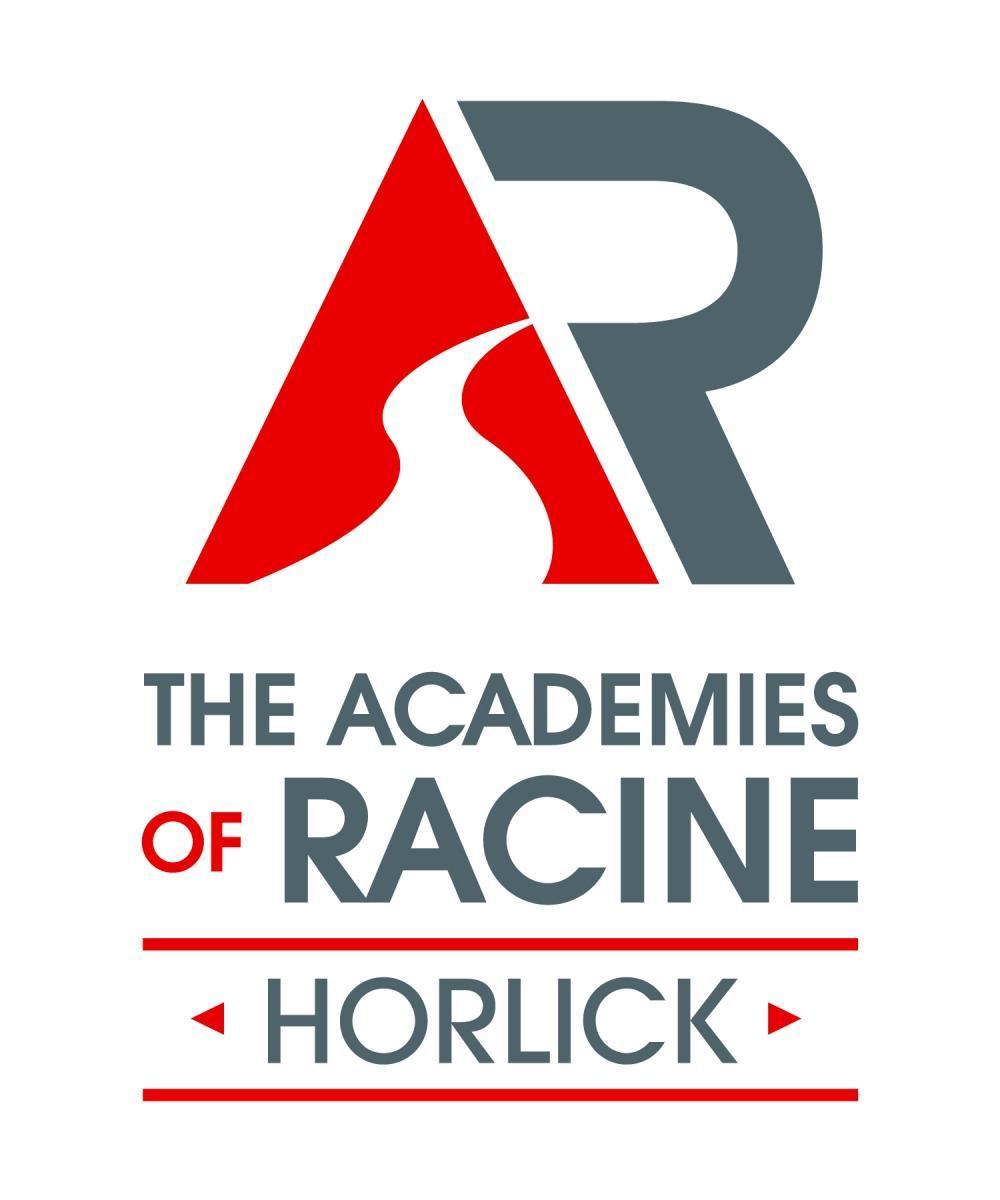 April 23, 2024Dear Parents/Guardians:The staff of the Academies of Racine Horlick High School cordially invite you to your senior student's graduation ceremony at 5:00 pm on Saturday, June 8th 2024, in the: John R. Belden Field House  at The Academies of Racine at Horlick High School 2119 Rapids Drive, Racine, Wisconsin We are very proud of your student’s efforts and look forward to celebrating the culmination of their high school career with you.  Each graduating senior will receive four tickets for the family/guests to attend the ceremony; GRADUATES DO NOT NEED A TICKET. Seating is limited. Each person attending will need to have a ticket in order to enter the field house. If you intend to bring a child/baby, even though we strongly discourage doing so, they will each require a ticket to enter.  Tickets will be Available on Hometown Ticketing. There is no charge for tickets. *TO  PARTICIPATE IN COMMENCEMENT AND TO ACCESS TICKET CODES, ALL FINES AND FEES MUST BE PAID. THIS INCLUDES FINES/FEES FOR LIBRARY BOOKS, LOST/DAMAGED/STOLEN CHROMEBOOKS, AND OTHER ELECTRONIC EQUIPMENT. (*Per 23-24 RUSD Codebook page 14. RUSD CODE BOOK.  Students will also have to complete the Senior Survey before ticket codes will be given out. (The link has been shared with students. The link is also on the Horlick Website). Chromebooks must be turned in no later than June 3rd, 2024.                      	In order to make the ceremony enjoyable for all who attend, we ask that you observe the following:Please arrive early as we will begin promptly at 5:00pm. No one will be admitted into the field house after the ceremony has begun. The doors will open at 4:00pm and close at 5:00pm.  Late arrivals will be escorted to the theater for a live broadcast. The parking lot will fill up quickly. Please follow the posted signage around if you choose to park on the street. Please do not park in front of Flex Gym or other businesses. *Enter the building through entrance 7W (Door 7 on the west side of the building/tennis court doors), proceed to one of the two field house entrances and present your tickets on the Hometown Ticketing. Each person entering will need a ticket. Once inside, plan to remain inside. There are no in and out privileges.   All guests should be seated before the ceremony begins and must remain seated throughout the entire ceremony.  Limited handicapped seating is available in the field house and additional handicapped seating will be available in the theater. There will be reserved seating for special guests. Please do not sit in seats marked RESERVED.Please be sure to have all electronic devices turned off, as they have a negative impact on the amplifier system.Do not attempt to approach the senior or the stage for picture taking. Each graduate will have his/her picture taken by a professional photographer. To register to receive picture proofs, please log-on to: www.empirephotos.com/gradregistration. At the conclusion of the ceremony, students will return to their advisory before being dismissed.Due to views being obstructed and latex allergies, we ask that you do not bring balloons into the school. They will not be allowed in the ceremony. Any student participating in a senior prank will not be allowed to participate in the commencement ceremony.There will be detailed instructions regarding decorating caps. If you plan on decorating your cap, you must have a signed approval turned in to your Academy Principal by June 3, 2024. Gowns CANNOT BE DECORATED and must be zipped completely.Additional Information regarding your graduate’s upcoming events:PromProm will be held Saturday, May 18th, 2024 from 4:00-5:30 at Horlick. The Rotary Post Prom will follow. Students will be escorted to Post Prom in a motorcade from Horlick to the Union Grove Fairgrounds. Students must be in good standing before purchasing your tickets and all Fines and Fees must be paid.  The cost of Prom Tickets is $60.  Prom tickets may be purchased online. The password is: 2024 HORLICK.There also will be cash purchase days at Horlick on May 8th and May 9, 2024 during the 3-1 and 3-3 lunch periods in the cafeteria. Prom Wristbands will be distributed upon check in at The Horlick Prom on May 18th. Students must be in attendance at Horlick no later than 5:30pm to receive wristbands. A staff member will assist with securing the wristband for access to The Horlick Prom and Post Prom.  Wristbands will not be available for early pickup. Students will receive wristbands when they check in at Horlick.  Parents may join us here at Horlick to view our Horlick “Red Carpet Walk” via our bleacher seats for free (seating is first come, first serve). You may also purchase tickets to the Post Prom VIP Spectator Bleacher Seats to view all Racine County students walk the Red Carpet at Rotary Post Prom.  All students who plan on attending Prom and Post Prom must meet Eligibility Requirements. The Student codebook is linked here. Commencement Exercise (additional Information) *Graduation Rehearsal will be held June 6, 2024 at 9:00 am. Rehearsal will be roughly 1 ½ - 2 hours long.  We will celebrate seniors with a senior send off following the rehearsal. Rehearsal is mandatory. We will take a Senior Picture during the rehearsal.Please Note: Admission for graduates is carrying or wearing your Cap and Gown; Horlick Graduating Seniors do not need a ticket. What do I wear?- Attire must be in alignment with the codebook language for dress code. For your safety flip-flops are not permitted. Please also be mindful of excessively high heels. Conduct- Parents, relatives, and friends are proud of the graduates’ accomplishments and they attend the commencement to honor them.  Proper conduct on everyone’s part is expected. Nothing is more disappointing than to have the dignity of this occasion disrupted by inappropriate behavior. We know that you will represent yourself, your family, and your school with pride and dignity.Tickets- Codes will be available at 12:00pm on June 3rd, 2024. Parents, guardians, and guests will need to have their own ticket on their device. Students will not be allowed to go out to redeem tickets for their guests. Once you have entered the field house, there will be no in and out privileges for guests.Extra Tickets - Students may write a letter to request up to 2 additional tickets. Letters may be submitted on June 3rd via email. Students may send requests for extra tickets to Executive Directing Principal, Tangella King at Tangella.King@rusd.org. Students, be sure to include your Full Name and your student ID number when making the request. Due to limited space, requests for more than 2 additional tickets can not be honored. When we reach capacity, we will seat guests in the theater where the ceremony will be live streamed. Seating is first come, first served. Important:  Please report to the room assigned to your advisory class by 4:00 p.m. If you need assistance with cap and gown, proper attire, or other issues, go to the Main Office. Bring your cap and gown, a comb, hairpins (if applicable).Students are asked not to bring valuables since “extras” will be left in your assigned room when you report to the field house. It is advised that you dewrinkle your gown before arriving at school. The last day of school for Seniors is Monday June 3rd, 2024.  All Fines and Fees must be paid in full. This ceremony represents a passageway into the next phase of your student’s life. We look forward to sharing this special day with you.   Sincerely, Tangella King Tangella KingDirecting PrincipalAcademies  of Racine at Horlick2119 Rapids Drive Racine, WI. 53404262.619.4300 tel               www.rusd.org/horlick